P4 Follow-Up Survey Specifications(Updated: January 2022)Font colors are used in the specifications as follows:Screen names are in red fontInput variable names are in blue fontProgrammer notes are in green fontP4 is using a FILLS table just for those who are in USSF. Please see page 13 table.The main navigation buttons, unless otherwise noted, are:  Back 	 Next  A header will be displayed at the top of every regular survey question screen (i.e., Q1 through Q28) that reads: All Survey Responses are Anonymous.A footer will be displayed at the bottom of every screen, including the landing page (the layout for the FAQ, TA, and Help pages are provided in the specs). We will use tool-tip for the footer:                      FAQs	                Tech Support	            Helpful Resources	Response option formatting:Single select items are shown as radio buttons and are preceded by the coded value:	1Select all that apply items are shown as square check boxes and are preceded by the coded value:	1☐Additional programmer notes:There are no hard or soft checks unless otherwise stated at specific screens in the pseudocode below. If the respondent skips a question that doesn’t have a hard check, then fill the input variable with a value of 99 (Refused).Skip logic will be specified in our programmer notes at certain screens. Otherwise assume linear progression through the specs. Logical skips get coded as 98 (Web skip).Matrices with more than five rows should be split across multiple screens.Landing_Page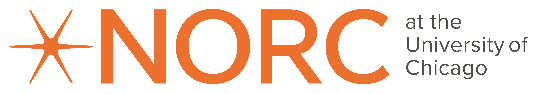 Welcome to the NORC Follow-Up SurveyTo take the anonymous survey, click “BEGIN”.This survey is best viewed using a laptop, desktop, or large tablet device on the current versions of Firefox, Chrome, Safari, or Edge.IT INFO: 	DISPLAY “BEGIN” BUTTON CENTERED ON SCREEN.Navigation_ScreenThis survey takes about 15 to 20 minutes. Please complete the survey in one session.If you exit the survey before you are finished, or If you leave the survey idle for more than 10 minutes, …then you will need to begin again (using the following anonymous link xxx.norc.org).
You can go forward or backward in the survey by clicking on the Next or Back buttons. (DO NOT use your browser’s Back or Forward buttons.)IT INFO: 	ONLY DISPLAY A “NEXT” BUTTON ON THIS SCREEN SINCE IT IS THE FIRST ONE AFTER THE LANDING PAGE.Consent_PageThe following information is provided to inform you about the NORC Innovations in Sexual Assault Prevention Pilot Program Survey and your participation in it. Please read this form carefully. Purpose of the study: You are being asked to participate in this anonymous Survey because you are an Airman/Guardian in the United States Department of the Air Force (DAF) who participated in our baseline survey. The purpose of this study is to evaluate SAPR (Sexual Assault Prevention and Response) activities in the DAF.Procedures and approximate time requirements: To be eligible you must have completed the baseline survey. You will now be asked to complete a 6-month follow-up survey. The survey will take about 15-20 minutes. The surveys include questions about you and your thoughts about sexual harassment and assault. Your participation in this research is voluntary. There is no penalty if you choose not to respond. You can skip most questions and you can stop the survey at any time. Because it is an anonymous survey, it needs to be completed in one session. You will need to begin again (using the anonymous link from Xxx@norc.org or accessing the survey link at xxx.norc.org  if you exit unexpectedly. You can complete the survey using a personal device (e.g., laptop, tablet, or mobile phone) in a private location of your choice. We recommend using a device with a larger screen for better viewing.Anonymity:This study is anonymous. No one in your chain of command will ever see your responses. Demographic responses will be recoded to prevent anyone from figuring out your identity based on unique characteristics. Compensation for participation:If you are eligible and choose to take the survey today, NORC will email you a $15 Amazon gift code.Benefits and risks:There are no direct benefits to you. However, benefits to future Airmen/Guardians may include better prevention programming and less sexual harassment and sexual assault in the DAF. Your voice is important to your peers and the DAF leadership, and so everyone benefits by having your voice heard.Completing this survey is not expected to involve any risk or discomfort to you. Respondents who have experienced sexual harassment or sexual assault may experience strong emotions while completing this survey. Helpful resources are provided below.Resources:If you are a victim of sexual assault, or a person who wishes to prevent or respond to a crime, you may want to contact a Sexual Assault Response Coordinator (SARC) or Victim Advocate (VA). To make a restricted or unrestricted report and reach established DoD Sexual Assault Services, call the hotline number:
DoD Safe HelplineToll-Free: 	877-995-5247Worldwide: https://www.safehelpline.org/ If you are a victim of sexual harassment, or a person who wishes to prevent or respond to it, you may want to contact one of the DAF resources, below. Air Force Discrimination and Sexual Harassment Hotlinehttps://www.af.mil/Equal-Opportunity/Available 24 hours a day. You can reach the hotline by calling 1-888-231-4058. Air National Guard members can also contact the National Guard EO hotline at 703-607-5462 or 1-800-371-0617.Data security:Data will be secured on dedicated servers, and access to sensitive data will be restricted to authorized users. All NORC systems reside within secure facilities with controlled physical access with restricted hours of access. Systems are in a data center with boundary protection utilizing network firewalls, Intrusion Prevention Systems (IPS) and security monitoring using a unified situational platform. The IT environment is documented and managed utilizing NIST 800-53 Revision 4 security framework and is audited by third party auditors on a regular basis. The aggregated results of this anonymous survey may be shared with the DAF  leadership, USAF Wingman Intervention Training (WIT) staff, and DoD SAPR staff, without any personally identifiable information.  Contact information:This research is being conducted by Bruce Taylor, Ph.D., a Senior Fellow at NORC at the University of Chicago with over 25 years of experience conducting research in the social sciences. He may be reached at Xxx@norc.org or 1-xxx-xxxx for questions or to report a research-related problem. You may contact the NORC IRB Office at xxx-xxx-xxxx or Air Force SAPR Research Program Manager Major Leah Pound xxx@af.mil  if you have questions or comments regarding your rights as a participant in the research. This research has been reviewed according to the DAF’s procedures governing your participation in this research.STATEMENT BY PERSON AGREEING TO PARTICIPATE IN THIS ANONYMOUS STUDYI have read this informed consent document. I understand each part of the document and I freely and voluntarily choose to participate in this anonymous survey. I can choose to withdraw from the NORC Follow-up Survey at any time without penalty.Click NEXT if you agree to participate in this anonymous study. AF_ROLE_1AF_ROLE_1What best describes your role in the Air Force/ Space Force? 1 Officer2 Enlisted 3 DoD Contractor 4 DoD Civilian5 Federal/Government Civilian (e.g., Parks and Recreation)6 Non-DoD Civilian7 Prefer not to answer IT INFO:	IF “OFFICER” SELECTED THEN GO TO AF_ROLE_1AIF “ENLISTED” SELECTED THEN GO TO AF_ROLE_1BALL OTHERS GO TO END OF SURVEY Submit_Survey_Ait info: 	program a hard check on this screen. if the respondent attempts to advance the screen WITHOUT INPUTTING A VALID RESPONSE, then display IN RED: “This response is required in order to continue with the survey.”AF_ROLE_1AAF_ROLE_1AAs an Officer, please indicate your specialty. 1 Biomedical (e.g., 41-HEALTH SERVICES, 42-BIOMEDICAL CLINICIANS, 43-BIOMEDICAL SPECIALISTS, 44-PHYSICIAN, 45-SURGERY, 46-NURSE, 47-DENTAL, 48-AEROSPACE MEDICINE)2 Information Warfare (e.g., 14-INFORMATION OPERATIONS/INTELLIGENCE, 15-OPERATIONS, ANALYSIS/WEATHER, 16-OPERATIONS SUPPORT, 17-CYBER OPERATIONS, 71-SPECIAL INVESTIGATIONS)3 Combat Support (e.g., 13M-AIRFIELD OPERATIONS, 21-LOGISTIC, 31-SECURITY FORCES, 32-CIVIL ENGINEERING, 35-PUBLIC AFFAIRS, 38-FORCE SUPPORT OFFICE, 64-CONTRACTING, 65-FINANCE, 51-LAW, 52-CHAPLAIN)4 Force Modernization (e.g., 61-SCIENTIFIC/RESEARCH, 62-DEVELOPMENTAL ENGINEERING, 63-ACQUISITION)5 Air Operations and Special Warfare (e.g., 11-PILOT, 18-REMOTELY PILOTED AIRCRAFT, 12-COMBAT SYSTEMS, 19-SPECIAL WARFARE)6 Space (e.g., 13-SPACE, NUCLEAR AND MISSILE, C2)it info: 	program a hard check on this screen. if the respondent attempts to advance the screen WITHOUT INPUTTING A VALID RESPONSE, then display IN RED: “This response is required in order to continue with the survey.”AF_ROLE_1BAF_ROLE_1BAs an enlisted Airman/Guardian, please indicate your specialty. 1 Operations (e.g., 1A-AIRCREW OPS, 1B-CYBERSPACE, 1C-COMMAND CONTROL SYS OPS, 1D-CYBERSPACE SUPPORT, 1N-INTELLIGENCE, 1P-AIRCREW FLIGHT EQUIPMENT, 1S-SAFETY, 1T-AIRCREW PROTECTION, 1U-REMOTELY PILOTED AIRCRAFT (RPA), 1W-WEATHER, 1Z-SPECIAL WARFARE)2 Force Support (e.g., 3D-CYBERSPACE SUPPORT, 3F-FORCE SUPPORT, 3P-SECURITY FORCES, 3E-CIVIL ENGINEERING, 3G-TALENT ACQUISITION, 3N-PUBLIC AFFAIRS)3 Logistics/Management (e.g., 5X-PARALEGAL/CHAPLAIN ASSISTANT, 6C-CONTRACTING, 6F-FINANCIAL)4 Maintenance (e.g., 2A-AEROSPACE MAINT, 2M-MISSILE MAINT, 2P-PRECISION MEASUREMENT, 2R-MAINT MGMT, 2S-MATERIEL MGMT, 2T-TRANSPORT AND VEHICLE MGMT/MAINT, 2F-FUELS, 2G-LOGISTICS PLANS, 2W-MUNITIONS AND WEAPONS5 Biomedical (e.g., 4X - MEDICAL/DENTAL)it info: 	program a hard check on this screen. if the respondent attempts to advance the screen WITHOUT INPUTTING A VALID RESPONSE, then display IN RED: “This response is required in order to continue with the survey.”SGID_INFOThe first 4 questions are to protect your anonymity. 

Your responses will be scrambled to create a unique code that cannot be traced back to you. No one in your chain of command will ever see your responses. 

The follow-up survey in about six months will ask the same questions so your responses can be linked across time while maintaining your anonymity, meaning your identity will not be linked to this survey.SGID_CITY_HSCITY_HSEnter the first two letters of the city or town where you graduated high school, got a GED, or finished home-schooling. (Not case sensitive.)
Examples:
If it was Chicago, enter “CH” or “ch” or “Ch” or “cH” 
If it was John’s Creek, enter “JO” or “jo” or “Jo” or “jO”           [HARD RANGE: MUST BE 2 CHARACTERS, A-z ONLY] [DISPLAY PLACEHOLDER TEXT IN THE RESPONSE BOX: “First two letters of the city”]it info: 	program a hard check on this screen. if the respondent attempts to advance the screen WITHOUT INPUTTING A VALID RESPONSE, then display IN RED: “A valid response using letters (characters) is required to continue with this survey.”SGID_BIRTH_DAYBIRTH_DAYSelect the day you were born.
Example:  If you were born on April 9, select “09”           [DROP DOWN: 01-31, STORE AS CHARACTER, DEFAULT TEXT “Please select…”]it info: 	program a hard check on this screen. if the respondent attempts to advance the screen WITHOUT INPUTTING A VALID RESPONSE, then display IN RED: “This response is required in order to continue with the survey.”SGID_FIRST_NAMEFIRST_NAMEEnter the first two letters of your first name. (Not case sensitive.)
Examples:If your name is Cynthia but you go by Cindy, still enter “CY” or “cy” or “Cy” or “cY” not “Ci”
If your name is D’Shawn, enter “DS” or “ds” or “Ds” or “dS”           [HARD RANGE: MUST BE 2 CHARACTERS, A-z ONLY][DISPLAY PLACEHOLDER TEXT IN THE RESPONSE BOX: “First two letters of your first name”]it info: 	program a hard check on this screen. if the respondent attempts to advance the screen WITHOUT INPUTTING A VALID RESPONSE, then display IN RED: “A valid response using letters (characters) is required to continue with this survey.”SGID_LAST_FOURLAST_FOUREnter the last four digits of your personal cell phone number. Example:  If your cell phone number is (410) 999-8723, enter 8723                     [HARD RANGE: MUST BE 4 CHARACTERS, DIGIT ONLY][DISPLAY PLACEHOLDER TEXT IN THE RESPONSE BOX: “Last four digits of your cell phone number”]it info: 	program a hard check on this screen. if the respondent attempts to advance the screen WITHOUT INPUTTING A VALID RESPONSE, then display IN RED: “A valid response using 4 digits is required to continue with this survey.” Self_ID_ConfirmationIT INFO: 	THE VALUES OF THE FOUR INPUT VARIABLES FROM THE PREVIOUS SCREEN WILL BE USED AS FILL TEXT ON THIS SCREEN. THE FILL TEXT SHOULD BE BOLD, UNDERLINED, AND WITH TWO SPACES IN BETWEEN EACH CHARACTER (THE SPACES SHOULD NOT BE UNDERLINED). ALL ALPHABETICAL CHARACTERS SHOULD BE CAPITALIZED EVEN IF THEY WERE INPUT AS LOWERCASE IN THE PREVIOUS SCREEN. AS IN:		…HS education: J  O		…your birth: 0  9		…first name: C  Y		…phone number: 8  7  2  3All 10 letters/numbers from your answers will be scrambled to create a unique, anonymous code. Please confirm your responses are correct. The first two letters of the city or town where you completed your HS education: [CITY_HS]The day of your birth: [BIrTH_DAY]The first two letters of your first name: [FIRST_NAME]The last four digits of your personal cell phone number: [LAST_FOUR]Please make your selection and click NEXT:1 Yes, the above is correct.	→ CONTINUE TO Q1_GEND2 No, need to make a correction. 	→ RETURN TO SGID_CITY_HSIT INFO: 	PROGRAM A HARD CHECK ON THIS QUESTION. IF THE RESPONDENT ATTEMPTS TO ADVANCE THE SCREEN WITHOUT SELECTING A RESPONSE, THEN DISPLAY IN RED: “This response is required in order to continue with the survey.”You will now begin the NORC Follow-Up Survey. Your responses are anonymous and demographic responses will be recoded to prevent anyone from figuring out your identity based on unique characteristics.Q1_GENDQ1_GENDDo you identify as:1 Male2 FemaleDemographic responses will be recoded to prevent anyone from figuring out your identity based on unique characteristics.Q2_ORIENTATIONQ2_ORIENTATIONIT INFO:	THIS WILL DISPLAY AS A SELECT ALL THAT APPLY QUESTION, HOWEVER WE WANT TO CAPTURE THIS AS A SINGLE VARIABLE DEPENDING ON WHAT HAS BEEN SELECTED. IF ONLY “Heterosexual or straight” IS SELECTED, THEN [Q2_ORIENTATION]=0. IF ONLY “Prefer not to answer” IS SELECTED, THEN [Q2_ORIENTATION]=2.IF ANY OF THE OTHER RESPONSE OPTIONS ARE SELECTED, EVEN IF ‘HETERO’ IS ALSO SELECTED, THEN [Q2_ORIENTATION]=1. IF NONE OF THE RESPONSE OPTIONS ARE SELECTED, THEN [Q2_ORIENTATION]=99.CANNOT SELECT “Prefer not to answer” IN CONJUNCTION WITH OTHER RESPONSE OPTIONS.How do you describe your sexual orientation? (Select all that apply.)1☐ Heterosexual or straight 						2☐ Lesbian or gay 								3☐ Bisexual, pansexual, or queer 						4☐ Questioning, asexual, demisexual 					5☐ Other 									6☐ Prefer not to answer						Demographic responses will be recoded to prevent anyone from figuring out your identity based on unique characteristics.Q3_RACETHQ3_RACETHIT INFO:	THIS WILL DISPLAY AS A SELECT ALL THAT APPLY QUESTION, HOWEVER WE WANT TO CAPTURE THIS AS A SINGLE BINARY VARIABLE DEPENDING ON WHAT HAS BEEN SELECTED. IF ONLY “White” IS SELECTED, THEN [Q3_RACETH]=0. IF ANY OF THE OTHER RESPONSE OPTIONS ARE SELECTED, EVEN IF WHITE IS ALSO SELECTED, THEN [Q3_RACETH]=1. IF NONE OF THE RESPONSE OPTIONS ARE SELECTED, THEN [Q3_RACETH]=99.How do you describe your race and ethnicity? (Select all that apply.)  1☐ American Indian or Alaskan Native 						 2☐ Asian American or Asian 							3☐ Black or African American 							4☐ Hispanic or Latino/a/x 								5☐ Native Hawaiian or Other Pacific Islander 					6☐ White 										7☐ Other 										Demographic responses will be recoded to prevent anyone from figuring out your identity based on unique characteristics.AF_LOCATION_1AF_LOCATION_1IT INFO: 	PROGRAM A HARD CHECK ON THIS QUESTION. IF THE RESPONDENT ATTEMPTS TO ADVANCE THE SCREEN WITHOUT SELECTING A RESPONSE, THEN DISPLAY IN RED: “A response is required in order to continue with the survey.”IT INFO:	IF RESPONDENT ANSWERS United States Space Force (USSF) AND GOES TO AF_LOCATION_2K, USE FILL TABLE.What MAJCOM or component are you based out of?1 Air Combat Command (ACC)	→ GO TO AF_LOCATION_2A2 Air Education and Training Command (AETC)	→ GO TO AF_LOCATION_2B3 Air Force District of Washington (AFDW)	→ GO TO AF_LOCATION_2C4 Air Force Global Strike Command (AFGSC)	→ GO TO AF_LOCATION_2D5 Air Force Materiel Command (AFMC)	→ GO TO AF_LOCATION_2E6 Air Force Reserve Command (AFRC) 	→ GO TO AF_LOCATION_2F7 Air Force Special Operations Command (AFSOC)	→ GO TO AF_LOCATION_2G8 Air Mobility Command (AMC)	→ GO TO AF_LOCATION_2H9 Pacific Air Force Command (PACAF)	→ GO TO AF_LOCATION_2I10 United States Air Forces in Europe-Air Forces Africa (USAFE-AFAFRICA)	→ GO TO AF_LOCATION_2J	11 United States Space Force (USSF)	→ GO TO AF_LOCATION_2K AF_LOCATION_2AAF_LOCATION_2AIT INFO: 	PROGRAM A HARD CHECK ON THIS QUESTION. IF THE RESPONDENT ATTEMPTS TO ADVANCE THE SCREEN WITHOUT SELECTING A RESPONSE, THEN DISPLAY IN RED: “A response is required in order to continue with the survey.You selected Air Combat Command (ACC). What installation are you based out of?1 Beale Air Force Base 2 Creech Air Force Base 3 Davis-Monthan Air Force Base 4 Fort George Meade 5 Grand Forks Air Force Base 6 JB Langley-Eustis 7 Moody Air Force Base 8 Mountain Home Air Force Base 9 Nellis Air Force Base 10 Offutt Air Force Base 11 Seymour Johnson Air Force Base 12 Shaw Air Force Base13 Tyndall Air Force Base14 OtherIT INFO: 	IF “Other” IS SELECTED, THEN DISPLAY THE FOLLOWING. THIS SHOULD BE ITS OWN QUESTION IN VOXCO SO THAT THERE’S NO HARD CHECK IF THE RESPONDENT DOES NOT PROVIDE A VERBATIM.Please provide the name of the base:[_____________________________] AF_LOCATION_2AX [RANGE: 500 CHARACTERS]IT INFO: 	GO TO AF_ROLE_2AF_LOCATION_2BAF_LOCATION_2BIT INFO: 	PROGRAM A HARD CHECK ON THIS QUESTION. IF THE RESPONDENT ATTEMPTS TO ADVANCE THE SCREEN WITHOUT SELECTING A RESPONSE, THEN DISPLAY IN RED: “A response is required in order to continue with the survey.You selected Air Education and Training Command (AETC). What installation are you based out of?1 Altus Air Force Base2 Columbus Air Force Base3 Fort Sam Houston4 Goodfellow Air Force Base5 Holloman Air Force Base6 JBSA Lackland7 JBSA Randolph 8 Keesler Air Force Base 9 Laughlin Air Force Base 10 Luke Air Force Base11 Maxwell Air Force Base 12 Sheppard Air Force Base 13 Vance Air Force Base 14 OtherIT INFO: 	IF “Other” IS SELECTED, THEN DISPLAY THE FOLLOWING. THIS SHOULD BE ITS OWN QUESTION IN VOXCO SO THAT THERE’S NO HARD CHECK IF THE RESPONDENT DOES NOT PROVIDE A VERBATIM.Please provide the name of the base:[_____________________________] AF_LOCATION_2BX [RANGE: 500 CHARACTERS]IT INFO: 	GO TO AF_ROLE_2AF_LOCATION_2CAF_LOCATION_2CIT INFO: 	PROGRAM A HARD CHECK ON THIS QUESTION. IF THE RESPONDENT ATTEMPTS TO ADVANCE THE SCREEN WITHOUT SELECTING A RESPONSE, THEN DISPLAY IN RED: “A response is required in order to continue with the survey.You selected Air Force District of Washington (AFDW). What installation are you based out of?1 Anacostia-Bolling Air Force Base2 Joint Base Andrews3 OtherIT INFO:	IF “Other” IS SELECTED, THEN DISPLAY THE FOLLOWING. THIS SHOULD BE ITS OWN QUESTION IN VOXCO SO THAT THERE’S NO HARD CHECK IF THE RESPONDENT DOES NOT PROVIDE A VERBATIM.Please provide the name of the base:[_____________________________] AF_LOCATION_2JX [RANGE: 500 CHARACTERS]IT INFO: 	GO TO AF_ROLE_2AF_LOCATION_2DAF_LOCATION_2DIT INFO: 	PROGRAM A HARD CHECK ON THIS QUESTION. IF THE RESPONDENT ATTEMPTS TO ADVANCE THE SCREEN WITHOUT SELECTING A RESPONSE, THEN DISPLAY IN RED: “A response is required in order to continue with the survey.”You selected Air Force Global Strike Command (AFSGC). What installation are you based out of?1 Barksdale Air Force Base 2 Dyess Air Force Base 3 Ellsworth Air Force Base 4 Francis E. Warren Air Force Base 5 Kirtland Air Force Base 6 Malmstrom Air Force Base7 Minot Air Force Base8 Whiteman Air Force Base9 OtherIT INFO:	IF “Other” IS SELECTED, THEN DISPLAY THE FOLLOWING. THIS SHOULD BE ITS OWN QUESTION IN VOXCO SO THAT THERE’S NO HARD CHECK IF THE RESPONDENT DOES NOT PROVIDE A VERBATIM.Please provide the name of the base:[_____________________________] AF_LOCATION_2CX [RANGE: 500 CHARACTERS]IT INFO: 	GO TO AF_ROLE_2AF_LOCATION_2EAF_LOCATION_2EIT INFO: 	PROGRAM A HARD CHECK ON THIS QUESTION. IF THE RESPONDENT ATTEMPTS TO ADVANCE THE SCREEN WITHOUT SELECTING A RESPONSE, THEN DISPLAY IN RED: “A response is required in order to continue with the survey.”You selected Air Force Materiel Command (AFMC). What installation are you based out of?1 Edwards Air Force Base2 Eglin Air Force Base3 Hanscom Air Force Base4 Hill Air Force Base5 Robins Air Force Base6 Tinker Air Force Base7 Wright-Patterson Air Force Base8 OtherIT INFO:	IF “Other” IS SELECTED, THEN DISPLAY THE FOLLOWING. THIS SHOULD BE ITS OWN QUESTION IN VOXCO SO THAT THERE’S NO HARD CHECK IF THE RESPONDENT DOES NOT PROVIDE A VERBATIM.Please provide the name of the base:[_____________________________] AF_LOCATION_2DX [RANGE: 500 CHARACTERS]IT INFO: 	GO TO AF_ROLE_2AF_LOCATION_2FAF_LOCATION_2FIT INFO: 	PROGRAM A HARD CHECK ON THIS QUESTION. IF THE RESPONDENT ATTEMPTS TO ADVANCE THE SCREEN WITHOUT SELECTING A RESPONSE, THEN DISPLAY IN RED: “A response is required in order to continue with the survey.” You selected Air Force Reserve Command (AFRC). What installation are you based out of?1 Dobbins Air Reserve Base2 Fort Worth Air Reserve Base3 Grissom Air Reserve Base4 Homestead Air Reserve Base5 March Joint Air Reserve Base6 Minneapolis Saint Paul Joint Air Reserve Station7 Niagara Falls Air Reserve Station8 Pittsburgh International Airport Air Reserve Station9 Westover Air Reserve Base10 Youngstown Air Reserve Base11 OtherIT INFO:	IF “Other” IS SELECTED, THEN DISPLAY THE FOLLOWING. THIS SHOULD BE ITS OWN QUESTION IN VOXCO SO THAT THERE’S NO HARD CHECK IF THE RESPONDENT DOES NOT PROVIDE A VERBATIM.Please provide the name of the base:[_____________________________] AF_LOCATION_2HX [RANGE: 500 CHARACTERS]IT INFO: 	GO TO AF_ROLE_2AF_LOCATION_2GAF_LOCATION_2GIT INFO: 	PROGRAM A HARD CHECK ON THIS QUESTION. IF THE RESPONDENT ATTEMPTS TO ADVANCE THE SCREEN WITHOUT SELECTING A RESPONSE, THEN DISPLAY IN RED: “A response is required in order to continue with the survey.” You selected Air Force Special Operations Command (AFSOC) What installation are you based out of?1 Cannon Air Force Base2 Hurlburt Field Air Force Base3 OtherIT INFO:	IF “Other” IS SELECTED, THEN DISPLAY THE FOLLOWING. THIS SHOULD BE ITS OWN QUESTION IN VOXCO SO THAT THERE’S NO HARD CHECK IF THE RESPONDENT DOES NOT PROVIDE A VERBATIM.Please provide the name of the base:[_____________________________] AF_LOCATION_2IX [RANGE: 500 CHARACTERS]IT INFO: 	GO TO AF_ROLE_2AF_LOCATION_2HAF_LOCATION_2HIT INFO: 	PROGRAM A HARD CHECK ON THIS QUESTION. IF THE RESPONDENT ATTEMPTS TO ADVANCE THE SCREEN WITHOUT SELECTING A RESPONSE, THEN DISPLAY IN RED: “A response is required in order to continue with the survey.” You selected Air Mobility Command (AMC). What installation are you based out of?1 Dover Air Force Base2 Fairchild Air Force Base3 Joint Base Charleston4 Joint Base McGuire Dix-Lakehurst5 Joint Base Lewis-McChord6 Little Rock Air Force Base7 MacDill Air Force Base8 McConnell Air Force Base9 Pope Army Airfield Air Force Base10 Scott Air Force Base11 Travis Air Force Base12 OtherIT INFO:	IF “Other” IS SELECTED, THEN DISPLAY THE FOLLOWING. THIS SHOULD BE ITS OWN QUESTION IN VOXCO SO THAT THERE’S NO HARD CHECK IF THE RESPONDENT DOES NOT PROVIDE A VERBATIM.Please provide the name of the base:[_____________________________] AF_LOCATION_2EX [RANGE: 500 CHARACTERS]IT INFO: 	GO TO AF_ROLE_2AF_LOCATION_2IAF_LOCATION_2IIT INFO: 	PROGRAM A HARD CHECK ON THIS QUESTION. IF THE RESPONDENT ATTEMPTS TO ADVANCE THE SCREEN WITHOUT SELECTING A RESPONSE, THEN DISPLAY IN RED: “A response is required in order to continue with the survey.” You selected Pacific Air Force Command (PACAF). What installation are you based out of?1 Andersen Air Base 2 Eielson Air Force Base3 Joint Base Elemendorf-Rich Air Force Base4 Joint Base PRL HBR-Hickam5 Kadena Air Base6 Kunsan Air Base7 Misawa Air Base8 Osan Air Base9 Yokota Air Base10 OtherIT INFO:	IF “Other” IS SELECTED, THEN DISPLAY THE FOLLOWING. THIS SHOULD BE ITS OWN QUESTION IN VOXCO SO THAT THERE’S NO HARD CHECK IF THE RESPONDENT DOES NOT PROVIDE A VERBATIM.Please provide the name of the base:[_____________________________] AF_LOCATION_2GX [RANGE: 500 CHARACTERS]IT INFO: 	GO TO AF_ROLE_2AF_LOCATION_2JAF_LOCATION_2JIT INFO: 	PROGRAM A HARD CHECK ON THIS QUESTION. IF THE RESPONDENT ATTEMPTS TO ADVANCE THE SCREEN WITHOUT SELECTING A RESPONSE, THEN DISPLAY IN RED: “A response is required in order to continue with the survey.” You selected United States Air Forces in Europe-Air Forces Africa (USAFE-AFAFRICA). What installation are you based out of?1 Aviano Air Base 2 Incirlik Air Base 3 RAF Alconbury 4 RAF Croughton 5 RAF Lakenheath 6 RAF MildenHall 7 Ramstein Air Base8 Spangdahlem Air Base9 OtherIT INFO:	IF “Other” IS SELECTED, THEN DISPLAY THE FOLLOWING. THIS SHOULD BE ITS OWN QUESTION IN VOXCO SO THAT THERE’S NO HARD CHECK IF THE RESPONDENT DOES NOT PROVIDE A VERBATIM.Please provide the name of the base:[_____________________________] AF_LOCATION_2FX [RANGE: 500 CHARACTERS]IT INFO: 	GO TO AF_ROLE_2AF_LOCATION_2KAF_LOCATION_2KIT INFO: 	PROGRAM A HARD CHECK ON THIS QUESTION. IF THE RESPONDENT ATTEMPTS TO ADVANCE THE SCREEN WITHOUT SELECTING A RESPONSE, THEN DISPLAY IN RED: “A response is required in order to continue with the survey.” IT INFO:	IF THE RESPONDENT ANSWERS ANY OF THE FOLLOWING RESPONSE CHOICES, USE FILL TABLE BELOW: You selected United States Space Force (USSF). What installation are you based out of?1 Buckley Space Force Base2 Los Angeles Space Force Base3 Patrick Space Force Base4 Peterson Space Force Base5 Schriever Space Force Base6 Vandenberg Space Force Base7 OtherIT INFO:	IF “Other” IS SELECTED, THEN DISPLAY THE FOLLOWING. THIS SHOULD BE ITS OWN QUESTION IN VOXCO SO THAT THERE’S NO HARD CHECK IF THE RESPONDENT DOES NOT PROVIDE A VERBATIM.Please provide the name of the base:[_____________________________] AF_LOCATION_2KX [RANGE: 500 CHARACTERS]IT INFO: 	GO TO AF_ROLE_2AF_ROLE_2AF_ROLE_2_MONTHAF_ROLE_2_YEARWhat year and month did you join the DAF? IT INFO: 	PLEASE MAKE THIS A GRID WITH TWO DROP-DOWN MENUS, ONE FOR YEAR AND ONE FOR MONTH.YearMonthAF_ROLE_2BAF_ROLE_2B_MONTHAF_ROLE_2B_YEARPlease indicate the month and year of your First-Term Airmen Center (FTAC) training. IT INFO: 	PLEASE MAKE THIS A GRID WITH TWO DROP-DOWN MENUS, ONE FOR YEAR AND ONE FOR MONTH.YearMonthit info: 	program a hard check on this screen. if the respondent attempts to advance the screen WITHOUT INPUTTING A VALID RESPONSE, then display IN RED: “This response is required in order to continue with the survey.”AF_ROLE_3AF_ROLE_3Which of the following describe your living arrangements / assignments over the past 6 months? (Select all that apply.)1☐ Living on base2☐ Living off base3☐ OtherIT INFO:	IF “Other” IS SELECTED, THEN DISPLAY THE FOLLOWING. THIS SHOULD BE ITS OWN QUESTION IN VOXCO SO THAT THERE’S NO HARD CHECK IF THE RESPONDENT DOES NOT PROVIDE A VERBATIM.Please specify:[_____________________________] AF_ROLE_3X [RANGE: 500 CHARACTERS]AF_TRAINING_1Over the past 6 months,  what other sexual harassment or sexual assault prevention activities have you previously attended? (Select all that apply.)1☐ Local DAF sexual harassment and/or sexual assault prevention meetings AF_TRAINING_1_C12☐ DAF Wingman Intervention Training (WIT) / former Green Dot Bystander training AF_TRAINING_1_C23☐ DAF prevention education on strategies to avoid being a victim of sexual assault AF_TRAINING_1_C34☐ DAF response strategies on what to do if you are a victim of sexual assault AF_TRAINING_1_C45☐ DAF activities during Sexual Assault Awareness and Prevention Month AF_TRAINING_1_C56☐ DAF annual mandated SAPR training AF_TRAINING_1_C67☐ OtherIT INFO:	IF “Other” IS SELECTED, THEN DISPLAY THE FOLLOWING. THIS SHOULD BE ITS OWN QUESTION IN VOXCO SO THAT THERE’S NO HARD CHECK IF THE RESPONDENT DOES NOT PROVIDE A VERBATIM.Please specify:[_____________________________]AF_TRAINING_1_OTHER [RANGE: 500 CHARACTERS]AF_TRAINING_3AF_TRAINING_3When was the last time you received sexual harassment and/or sexual assault prevention training?1 Within the past year2 More than one but less than two years ago3 More than two but less than five years ago4 More than five years ago5 I have never received this type of trainingQ5_NORMIT INFO:	THIS MATRIX SHOULD BE SPLIT ACROSS TWO SCREENS IN THE ACTUAL INSTRUMENT. SCREEN ONE: [Q5_NORM_1] – [Q5_NORM_5]SCREEN TWO: [Q5_NORM_6] – [Q5_NORM_10]How strongly do you agree or disagree with the following statements? Most  FILL2…Q7_BESHow confident are you that you could:AF_SERImagine that the following questions relate to situations involving an FILL1  you know (e.g., a friend, an acquaintance), but are not in an intimate relationship with. How confident are you that you could: IT INFO:	THIS MATRIX SHOULD BE SPLIT ACROSS TWO SCREENS IN THE ACTUAL INSTRUMENT. SCREEN ONE: [AF_SER_1] – [AF_SER_4]SCREEN TWO: [AF_SER_5] – [AF_SER_7]AF_SERAF_LEADHow strongly do you agree or disagree with the following statements?Q9_SAPRENVQ9_SAPRENVHow strongly do you agree with the following statement?The risk of sexual assault increases in an environment in which sexual jokes and/or harassment are common.1 1 Don’t Agree At All2 23 34 45 5 Strongly AgreeQ10_BYIHere are several hypothetical situations. How likely are you to:Q11_BYIIn the following scenarios, how likely are you to ask if everything is okay or otherwise check in?  Q13_SHVICTIT INFO:	THIS MATRIX SHOULD BE SPLIT ACROSS TWO SCREENS IN THE ACTUAL INSTRUMENT. SCREEN ONE: [Q13_SHVICT_1] – [Q13_SHVICT_4]SCREEN TWO: [Q13_SHVICT_5] – [Q13_SHVICT_8]In the past 6 months, on or off base:Q14_SHPERPIT INFO:	THIS MATRIX SHOULD BE SPLIT ACROSS TWO SCREENS IN THE ACTUAL INSTRUMENT. SCREEN ONE: [Q14_SHPERP_1] – [Q14_SHPERP_4]SCREEN TWO: [Q14_SHPERP_5] – [Q14_SHPERP_8]In the past 6 months, on or off the base: Q15_INFOQ15_INFOThe next section asks about unwanted sexual experiences you may have had in the past 6 months, on or off the base.DEFINITION: Unwanted sexual experiences include situations where someone…Used their authority Used physical forceTook advantage of you when you had too much to drinkDeliberately administered alcohol or drugsOr you were in a situation which you could not avoid or you were asleepOr it happened in some other way(If you did not read this entire list, 
please do so now.)Q15_SAVICTIT INFO:	IN THE SENTENCE BELOW, “unwanted sexual experiences” SHOULD DISPLAY THE FOLLOWING TEXT IN TOOL-TIP IF CLICKED ON:Unwanted sexual experiences include situations where someone…Used their authority Used physical forceTook advantage of you when you had too much to drinkDeliberately administered alcohol or drugsOr, you were in a situation which you could not avoid or you were asleepOr it happened in some other wayIn the past 6 months, on or off the base, have any of these unwanted sexual experiences happened to you?IT INFO:	IF RESPONDENT SELECTS “Yes” TO ANY OF THE ABOVE, THEN CONTINUE TO Q16_SAVICT. OTHERWISE GO TO Q17_SAPERP.Q16_SAVICTQ16_SAVICTIT INFO:	THIS SCREEN CONTAINS NESTED RESPONSE OPTIONS THAT WILL DISPLAY ONLY IF THE PARENT RESPONSE OPTION IS SELECTED. INITIALLY, ONLY THE THREE PARENT RESPONSE OPTIONS WILL APPEAR ON SCREEN. CHILDREN SHOULD APPEAR INDENTED TO THE RIGHT OF THE PARENTS.Was/Were the person(s) who did these things to you: 
(Select all that apply.)1☐ An FILL1/ FILL2 Q16_SAVICT_C1IT INFO:	IF 1 IS CHECKED, THEN SCROLL OUT ADDITIONAL RESPONSE OPTIONS AND HEADER TEXT BELOW. Select all that describe the FILL1/ FILL2.2☐ Higher than you in rank Q16_SAVICT_C23☐ Same rank as you Q16_SAVICT_C34☐ Lower than you in rank Q16_SAVICT_C45☐ Male Q16_SAVICT_C56☐ Female Q16_SAVICT_C67☐ You do not know anything about the FILL1/ FILL2 Q16_SAVICT_C78☐ You would rather not say Q16_SAVICT_C89☐ Affiliated with the DAF Q16_SAVICT_C9IT INFO:	IF 9 IS CHECKED, THEN SCROLL OUT ADDITIONAL RESPONSE OPTIONS AND HEADER TEXT BELOWSelect all that apply.10☐ DoD Civilian Q16_SAVICT_C1011☐ DoD Contractor Q16_SAVICT_C1112☐ Other Q16_SAVICT_C1213☐ Other (Anyone not in the DAF) Q16_SAVICT_C13IT INFO:	IF 13 IS CHECKED, THEN SCROLL OUT ADDITIONAL RESPONSE OPTIONS AND HEADER TEXT BELOWSelect all that apply.14☐ Other branch of U.S. Military Q16_SAVICT_C1415☐ Other Q16_SAVICT_C15Q17_SAPERPIn the past 6 months, on or off the base, did you: Q19_ALCOHOLTo what extent do you agree with the following statements?After a few drinks of alcohol…IT INFO:	THE “N/A, I Don’t Drink” COLUMN SHOULD BE SHADED A LIGHT GRAY TO VISUALLY DISTINGUISH IT FROM THE REST OF THE SCALE.Q20_READYHow true do you think each of the following statements is?Q21_RBOIn the past 6 months, have you personally seen or heard any of the following?IT INFO:	IF MORE THAN ONE “Yes” IS SELECTED, THEN CONTINUE TO Q22_RBB. 
IF ONLY ONE “Yes” IS SELECTED, THEN GO TO Q23_RBBC.
IF NO “Yes” ARE SELECTED, THEN GO TO AF_UNITCUL.Q22_RBBQ22_RBBIT INFO:	DISPLAY SOFT CHECK IN RED TEXT IF THE RESPONDENT ATTEMPTS TO ADVANCE SCREEN WITHOUT RESPONDING: “Please answer as best you can.”Which of these experience(s) happened most recently?  
(Select all that apply in your most recent experience.)DISPLAY ONLY IF Q21_RBO_1=Yes Q22_RBB_C11☐ An FILL1 making a sexist/sexual joke or using sexist/sexual language to describe someone.DISPLAY ONLY IF Q21_RBO_2=Yes Q22_RBB_C22☐ An FILL1 commenting on the relative physical attractiveness of someone’s body or body parts.DISPLAY ONLY IF Q21_RBO_3=Yes Q22_RBB_C33☐ An FILL1 making jokes about rape or abuse.DISPLAY ONLY IF Q21_RBO_4=Yes Q22_RBB_C44☐ An FILL1 taking a drunk person somewhere, leaving you uneasy about that person’s sexual safety.Q23_RBBCThinking about your most recent experience(s):IT INFO:	IF ANY ITEMS IN THE Q22_RBB LIST WERE SELECTED, THEN DISPLAY A BULLETED LIST OF THOSE THAT WERE SELECTED. OTHERWISE, SHOW A BULLETED LIST OF ALL ITEMS IN THE Q21_RBO SERIES THAT WERE SELECTED “Yes”.Q24_RBBQ24_RBBThinking about your most recent experience(s):IT INFO:	IF ANY ITEMS IN THE Q22_RBB LIST WERE SELECTED, THEN DISPLAY A BULLETED LIST OF THOSE THAT WERE SELECTED. OTHERWISE, SHOW A BULLETED LIST OF ALL ITEMS IN THE Q21_RBO SERIES THAT WERE SELECTED “Yes”.Did you do anything in response at that time? 1 Yes2 NoIT INFO:	IF “No” THEN GO TO Q25_RBB. 	IF “Yes” THEN GO TO Q26_RBB. 	IF NO RESPONSE SELECTED THEN GO TO Q27_RBB.Q25_RBBQ25_RBBWhat stopped you from responding at that time?  (Select all that apply.)1☐ You felt it wasn’t your business. Q25_RBB_C12☐ You weren’t sure what to do. Q25_RBB_C23☐ You felt socially awkward. Q25_RBB_C34☐ You were concerned about negative consequences for your reputation. Q25_RBB_C45☐ You didn’t find it offensive / didn’t bother you / wasn’t a big deal. Q25_RBB_C56☐ You were concerned about your personal safety. Q25_RBB_C67☐ Other reasonsIT INFO:	IF “Other reasons” IS SELECTED, THEN DISPLAY THE FOLLOWING. THIS SHOULD BE ITS OWN QUESTION IN VOXCO SO THAT THERE’S NO HARD CHECK IF THE RESPONDENT DOES NOT PROVIDE A VERBATIM.Please specify:[_____________________________] Q25_RBB_7X [RANGE: 500 CHARACTERS]IT INFO:	GO TO Q27_RBBQ26_RBBQ26_RBBWhat did you do at that time?  (Select all that apply.)1☐ Addressed the situation directly. Q26_RBB_C12☐ Tried to introduce a distraction. Q26_RBB_C23☐ Went and got assistance from someone else. Q26_RBB_C34☐ Reported the incident to your chain of command. Q26_RBB_C45☐ Did something else. Q26_RBB_C5IT INFO:	IF “Did something else” IS SELECTED, THEN DISPLAY THE FOLLOWING. THIS SHOULD BE ITS OWN QUESTION IN VOXCO SO THAT THERE’S NO HARD CHECK IF THE RESPONDENT DOES NOT PROVIDE A VERBATIM.Please specify:[_____________________________] Q26_RBB_6X [RANGE: 500 CHARACTERS]Q27_RBBQ27_RBBStill thinking about your most recent experience(s):IT INFO:	IF ANY ITEMS IN THE Q22_RBB SERIES ARE SELECTED, THEN DISPLAY A BULLETED LIST OF THOSE THAT WERE SELECTED. OTHERWISE, SHOW A BULLETED LIST OF ALL ITEMS IN THE Q21_RBO SERIES THAT WERE SELECTED “Yes”.Did you do anything specific in response at a later time?1 Yes2 NoIT INFO:	IF “Yes” THEN CONTINUE TO Q28_RBB; OTHERWISE GO TO AF_UNITCULQ28_RBBQ28_RBBWhat did you do at a later time?  (Select all that apply.)1☐ Approached the person(s) who had behaved that way. Q28_RBB_C12☐ Reported the incident to your chain of command. Q28_RBB_C23☐ Intervened the next time the same thing happened. Q28_RBB_C34☐ Did something else. Q28_RBB_C4IT INFO:	IF “Did something else” IS SELECTED, THEN DISPLAY THE FOLLOWING. THIS SHOULD BE ITS OWN QUESTION IN VOXCO SO THAT THERE’S NO HARD CHECK IF THE RESPONDENT DOES NOT PROVIDE A VERBATIM.Please specify:[____________________________] Q28_RBB_4X [RANGE: 500 CHARACTERS]AF_UNITCULIn the past 6 months, have you experienced any of the following behaviors, where other FILL2… IT INFO: IN THE SENTENCE ABOVE (AF_UNITCUL_3), “unwanted sexual experiences” SHOULD DISPLAY THE FOLLOWING TEXT IN TOOL-TIP IF CLICKED ON:Unwanted sexual experiences include situations where someone…Used their authority Used physical forceTook advantage of you when you had too much to drinkDeliberately administered alcohol or drugsOr, you were in a situation which you could not avoid or you were asleepOr it happened in some other wayAF_UNITCUL_4AF_UNITCUL_4IT INFO: The next AF_UNITCUL_4 question should show up on the next page. In the past 6 months, have you used insults, sarcasm, or made fun of another FILL1 when they attempted to intervene when they were concerned about potential sexual harassment or someone's sexual safety?1 Never2 Once3 Twice4 3 or more times5 N/A to my experience Submit_Survey_AThank you for your interest in participating in the NORC follow-up Survey. Unfortunately, you do not meet the qualifications for this survey. We sincerely thank you and appreciate your time, dedication, and continued participation in improving sexual harassment and assault prevention in the DAF.If you have any questions about this survey, please contact Xxx@norc.org or 1-xxx-xxxx.You may now close this window.Submit_SurveyYou have finished!Click 'Submit' to complete the survey and obtain a gift code.To access your gift code, you will be redirected to a new website that is completely separate from this survey. The separate website is necessary to maintain the anonymity of your survey responses.Thank you for your input to improve sexual harassment and assault prevention efforts at the DAF.If you have any questions about this survey, please contact Xxx@norc.org or 1-xxx-xxxx.IT INFO:	ONLY DISPLAY A “BACK” AND “SUBMIT” BUTTON ON THIS SCREENAF_FOLLOWUPAF_FOLLOWUP_1Thank you for completing the NORC Follow-Up Survey.To receive your gift code in seven to ten business days, please enter your duty or personal email address below. Enter your duty or personal email address:                                FIRST_EMAIL1[HARD RANGE: 50 CHARACTERS; DO NOT ALLOW PASTING INTO THE RESPONSE FIELD]Re-enter your duty or personal email address:                                FIRST_EMAIL2[HARD RANGE: 50 CHARACTERS; DO NOT ALLOW PASTING INTO THE RESPONSE FIELD]Thank you for confirming your email address. NORC will send the $15 gift code to the email address you identified within seven to ten business days. The gift code will be redeemable at Amazon. If you have not received your gift code after ten business days, or if you have questions about the NORC Survey, please contact NORC toll free at 1-xxx-xxxx or send an email to Xxx@norc.org.IT INFO: 	DISPLAY A “SUBMIT” BUTTON, CENTERED ON SCREEN.IT INFO:	DISPLAY SOFT CHECK IN RED TEXT IF THE RESPONDENT ATTEMPTS TO ADVANCE SCREEN WITHOUT RESPONDING: “If you would like to receive a $15 Amazon gift code incentive for your participation in the survey, please provide us with an email address.”IT INFO: 	DISPLAY HARD CHECK IN RED IF [FIRST_EMAIL1] ≠ [FIRST_EMAIL2]: “The email addresses that you entered do not match each other. You must enter matching email addresses in order to continue. This will ensure that your $15 Amazon gift code is correctly delivered.”AF_FOLLOWUP_2AF_FOLLOWUP_2If we have an additional follow-up survey in another 6 months, and you would be willing to participant (and receive an additional $15 Amazon gift code), please provide your duty or personal email address. Enter your email address:                                SECOND_EMAIL[HARD RANGE: 50 CHARACTERS; DO NOT ALLOW PASTING INTO THE RESPONSE FIELD]Thank you for confirming your email address. If you have questions about the NORC Survey, please contact NORC toll free at 1-xxx-xxxx or send an email to Xxx@norc.org.You may now close this window.IT INFO: 	DISPLAY A “SUBMIT” BUTTON, CENTERED ON SCREEN.IT INFO:	DISPLAY SOFT CHECK IN RED TEXT IF THE RESPONDENT ATTEMPTS TO ADVANCE SCREEN WITHOUT RESPONDING: “If you would like to participate in a future follow-up survey and receive an additional $15 Amazon gift code incentive, please provide us with an email address.”This website is completely separate from the survey you completed. This means that the email address you provide here cannot be connected to your survey responses. NORC has set up this separate access page to protect your anonymity. If you have questions about the NORC Survey, please contact NORC at Xxx@norc.org or 1-xxx-xxxx.FAQ_SCREENIT INFO: 	DISPLAY THIS SCREEN USING TOOL-TIP IF THE “FAQs” BUTTON IN THE FOOTER IS CLICKED. IN THE SCREEN THAT POPS UP, THERE SHOULD BE A “Close” BUTTON AT BOTH THE TOP AND THE BOTTOM OF THE SCREEN.Who is NORC at the University of Chicago?NORC is a not-for-profit organization affiliated with the University of Chicago that has been conducting survey research in the public interest for government agencies, educational institutions, private foundations, non-profit organizations, and private corporations since 1941. For more information, visit www.norc.org. How do I know this survey is anonymous?NORC is using a “self-generated ID” coding method so that no one can connect your survey responses to you. The follow-up survey in six months will ask the same questions so your responses can be linked across time while maintaining your anonymity.How long will this survey take to complete?The survey will take about 15-20 minutes to complete.Why should I participate?The benefits to your participation may include better prevention programming and less sexual harassment and sexual assault at the DAF. Any benefit to me?If you choose to participate in the survey today, NORC will email you a $15 gift code.Do I have to take it?No, you do not have to take the survey. The survey is voluntary. However, we would very much appreciate your participation.What is this survey about?The survey includes some questions about you and how you think about sexual harassment and assault.Technical_AssistanceIT INFO: 	DISPLAY THIS SCREEN USING TOOL-TIP IF THE “Tech Support” BUTTON IN THE FOOTER IS CLICKED. IN THE SCREEN THAT POPS UP, THERE SHOULD BE A “Close” BUTTON AT BOTH THE TOP AND THE BOTTOM OF THE SCREEN.I closed my survey and it did not save any of my responses. We ask that you complete the survey in one session because your responses are not saved until you submit the survey. If you accidently close out or your survey window crashes, you will have to restart the survey. I returned to my survey after stepping away and now I get an error message that says “Sorry Invalid Request”.This happens if you left the survey idle for more than 10 minutes. Because the survey is anonymous, and we do not have a way of accessing the survey where you left off, you will have to restart the survey using xxx.norc.org from Xxx@norc.org if you exit unexpectedly.For other technical support questions: Please contact NORC at Xxx@norc.org or 1-xxx-xxxx.Help_Resource_ScreenIT INFO: 	DISPLAY THIS SCREEN USING TOOL-TIP IF THE “Helpful Resources” BUTTON IN THE FOOTER IS CLICKED. IN THE SCREEN THAT POPS UP, THERE SHOULD BE A “Close” BUTTON AT BOTH THE TOP AND THE BOTTOM OF THE SCREEN. The DAF Resources for ParticipantsAir Force Discrimination and Sexual Harassment Hotline             PHONE: 888-231-4058Air Force Employee Assistance Program                                           PHONE: 866-580-9078DoD SAFE HelpLine 					TOLL-FREE: 1-877-995-5247 www.safehelpline.orgNational Resources for ParticipantsSuicide or Self-HarmSuicide Prevention LifelineTOLL FREE: 1-800-273-TALK (8255)This hotline provides 24/7 support and help if you are feeling depressed and/or thinking about suicide.Domestic ViolenceNational Domestic Violence HotlineTOLL FREE: 1-800-799-7233 or TTYThis hotline provides 24/7 support as well as a 24/7 online chat to talk confidentially if you are experiencing domestic violence, seeking resources or information, or questioning unhealthy aspects of your relationship. National Network to End Domestic Violence (NNEDV)-Safety Net Project techsafety.orgThis website provides resources and information on the use of technology for agencies and survivors of domestic violence, sexual assault, stalking, and trafficking. These include survivor; agency; app safety center; confidentiality; and legal systems toolkits. National Network to End Domestic Violence (NNEDV)- WomensLaw.org womenslaw.org(Español) womenslaw.org/esThis website provides information that is relevant to people of all genders, not just women. Their Email Hotline will provide legal information to anyone who reaches out with legal questions or concerns regarding domestic violence, sexual violence, or any other topic covered on WomensLaw.org.Love is Respect, National Dating Abuse HelplineTOLL FREE: 1-866-331-9474This hotline provides 24/7 support and help if you or someone you know is in an unhealthy or unsafe dating relationship, no matter how casual.Sexual AssaultNational Sexual Assault HotlineTOLL FREE: 1-800-656-HOPE (4673) hotline.rainn.org/online(Español) hotline.rainn.org/esThis hotline connects you to a trained staff member from a sexual assault service provider in your area, who can provide you with confidential support in finding local resources such as referrals for long term support in your area and information about the laws in your community. You can also access 24/7 help online by visiting https://hotline.rainn.org/online.The Rape, Abuse, Incest National Network (RAINN) is a partnership of more than 1,100 local rape treatment hotlines that maintains an online referral resource directing you to local rape crisis centers nationwide. Mental Health ServicesSAMHSA’s National Helpline(Substance Abuse and Mental Health Services Administration)TOLL FREE 1-800-662-HELP (4357)SAMHSA’s National Helpline is a free, confidential, 24/7, 365-day-a-year treatment referral and information service (in English and Spanish) for individuals and families facing mental and/or substance use disorders.NAMI (National Alliance on Mental Illness) HelpLine 1-800-950-NAMI (6264)The NAMI HelpLine is a free, nationwide peer-support service providing information, resource referrals and support to people living with a mental health condition, their family members and caregivers, mental health providers and the public. HelpLine staff and volunteers are experienced, well-trained and able to provide guidance. To contact the NAMI HelpLine, call 800-950-NAMI (6264), Monday through Friday, 10 a.m.–8 p.m., ET, or send an email to info@nami.org.Victims ServicesNational Center for Victims of CrimeTOLL FREE: 1-855-4-VICTIM (1-855-484-2846)victimconnect.orgThis website has information to help victims of crimes learn about their rights and options confidentially. It provides a phone-based helpline, online chat tool, and web-based information and service referrals. This hotline provides support and directs you to a state referral service for legal assistance or mental health care providers. They can also refer you to a local service provider who can provide more specific referrals. This number can be reached Monday-Friday from 12pm-5pm ET. Stalking Prevention and Awareness Resource Center (SPARC)stalkingawareness.orgSPARC provides nationwide training, technical assistance and resources to allied professionals, including: victim service providers, law enforcement, prosecutors, court personnel, judges, corrections, treatment providers, mental health professionals, campus student conduct offices, campus police/security, Title IX offices, and others.National Human Trafficking HotlineTOLL FREE: 1-888-373-7888Text BeFree (233733)polarisproject.orgThis national hotline provides 24/7 support to answer calls, texts, and live chats from anywhere in the United States in more than 200 languages. The National Hotline’s mission is to connect human trafficking victims and survivors to critical support and services to get help and stay safe, and to equip the anti-trafficking community with the tools to effectively combat all forms of human trafficking. Digital or Media Victims ServicesA Thin Lineathinline.orgThis website provides information on digital abuse, including topics like sexting, digital disrespect, and constant messaging.Nonconsensual Pornography HotlineTOLL FREE: 1-844-878-CCRI (2274) Cyber Civil Rights Initiative HelplineThis hotline provides 24/7 support to victims of nonconsensual pornography (“NCP”, also known as “revenge porn”), recorded sexual assault (RSA), or sextortion. They can provide information, support, referrals, and non-legal advice.  The DAF SAPR Response Line (24/7):1-800-616-3775NEW VARIABLENON-SPACE FORCE SURVEY FILLSPACE FORCE SURVEY FILL (options: Buckley, Los Angeles, Patrick, Peterson, Schriever, Vandenberg)FILL1AirmanAirman/GuardianFILL2AirmenAirmen/GuardiansNEW VARIABLENON-SPACE FORCE SURVEY FILLSPACE FORCE SURVEY FILL (options: Buckley, Los Angeles, Patrick, Peterson, Schriever, Vandenberg)FILL1AirmanAirman/GuardianFILL2AirmenAirmen/GuardiansCoded ValueDisplayed Label20002000 or earlier20012001……20212022Coded ValueDisplayed Label1January2February……12DecemberCoded ValueDisplayed Label20102010 or earlier20112011……20222022Coded ValueDisplayed Label1January2February……12DecemberStrongly
DisagreeDisagreeAgreeStrongly
AgreeQ5_NORM_1…are bothered when they hear sexual jokes or comments about other FILL2. 1234Q5_NORM_2...will actively speak up to interrupt joking that makes fun of women.1234Q5_NORM_3…do not support comments about women’s bodies.1234Q5_NORM_4…will check in with someone who clearly looks uncomfortable when they are being hit on.1234Q5_NORM_5…will do something to help if one person in a couple is swearing at or threatening the other person.1234Q5_NORM_6…would not report another FILL1 who sexually harassed or assaulted someone.  1234Q5_NORM_7…would not report a more senior FILL1 who sexually harassed or assaulted someone.  1234Q5_NORM_8…would not report seeing sexual harassment or sexual assault for fear of being charged with collateral misconduct themselves (e.g., for underage drinking or breaking rules). 1234Q5_NORM_9…are tolerant of sexual jokes that are part of hazing. 1234Q5_NORM_10…believe that a person is open to sex if they drink alcohol with someone who is interested in them. 1234Not At All Confident 1
234Very Confident 5
Q7_BES_1Get help for a friend who tells you they have been raped.12345Q7_BES_2Help someone who is very drunk at a party.12345Q7_BES_3Do something if you see a woman looking uncomfortable when surrounded by a group of men at a social event. 12345Q7_BES_4Do something if you see a man looking uncomfortable when surrounded by a group of women at a social event.12345Q7_BES_5Stand up to an FILL1 who is making excuses for forcing someone to have sex with them.12345Not At All Confident 1
2345
6Very Confident 7AF_SER_1Successfully resist advances from the FILL1 if they tried to get you to have sex with them, and you were not interested?1234567AF_SER_2Be assertive enough to tell the FILL1 you would pay for yourself if they tried to pay for your meal when you did not want them to?1234567AF_SER_3Successfully resist the FILL1’s pressure if they tried to get you to consume alcohol despite your wishes not to drink?1234567AF_SER_4Successfully avoid a situation in which you could be sexually assaulted?1234567AF_SER _5Successfully think of ways to get out of a situation and execute a plan if you feel you could be in danger of sexual assault?1234567AF_SER _6Successfully recognize the signs that you might be in danger of being sexually assaulted?1234567AF_SER _7Successfully recognize the danger signs of sexual assault and avoid/prevent it from happening?1234567Strongly  Disagree1
234Strongly Agree5
AF_LEAD_1My unit/organization’s leader takes early action in addressing problems related to sexual assault and sexual harassment.12345AF_LEAD_2My unit/organization’s leader addresses problems when brought to their attention.12345AF_LEAD_3My unit/organization’s senior Non-Commissioned Officer (NCO)/senior enlisted leader takes early action in addressing problems.12345AF_LEAD_4My unit/organization’s senior Non-Commissioned Officer (NCO)/senior enlisted leader addresses problems when brought to their attention.12345Not At All Likely 1234Very
Likely5Q10_BYI_1Approach an FILL1 you thought was in an abusive relationship and let them know you're there to help.12345Q10_BYI_2Let an FILL1 you think has been sexually assaulted know that you are available for support.12345Q10_BYI_3Check in on an FILL1 who looks drunk and isolated from their friends at a social event.12345Q10_BYI_4Offer help to an FILL1 who is being yelled at or shoved by their significant other.12345Not At All Likely1234Very Likely5Q11_BYI_1You see an FILL1 sitting close to and talking to your friend. By the look on your friend’s face, you can see that they are uncomfortable. 12345Q11_BYI_2You see an FILL1 and their significant other. The significant other grabs the FILL1’s arm and the FILL1 looks upset. 12345YesNoQ13_SHVICT_1Did someone tell sexual jokes that made you feel awkward, uncomfortable, angry, or upset?12Q13_SHVICT_2Did someone make sexual comments about your or someone’s appearance or body that made you feel awkward, uncomfortable, angry, or upset?12Q13_SHVICT_3Did someone view or share pornography in a way that made you feel awkward, uncomfortable, angry, or upset?12Q13_SHVICT_4Did someone share intimate pictures in a way that made you feel awkward, uncomfortable, angry, or upset?12Q13_SHVICT_5Did someone repeatedly flirt with you in a way that made you feel awkward, uncomfortable, angry, or upset?12Q13_SHVICT_6Did someone embarrass, anger, or upset you by suggesting that you do not act like a man or woman should?12Q13_SHVICT_7Did someone make attempts to establish an unwanted romantic or sexual relationship with you (e.g., repeatedly asking you out for coffee, asking you for sex or to ‘hook-up’, etc.)?12Q13_SHVICT_8Did someone intentionally brush up against you or touch you in a sexual way when you did not want them to? This could include brushing against your genitals, breasts, chest, buttocks, or brushing their genitals anywhere on your body.12YesNoQ14_SHPERP_1Did you tell sexual jokes that may have made someone feel awkward, uncomfortable, angry, or upset?12Q14_SHPERP_2Did you make sexual comments about someone’s appearance or body that may have made someone feel awkward, uncomfortable, angry, or upset?12Q14_SHPERP_3Did you view or share pornography with someone in a way that made someone feel awkward, uncomfortable, angry, or upset?12Q14_SHPERP_4Did you share intimate pictures in a way that made someone feel awkward, uncomfortable, angry, or upset?12Q14_SHPERP_5Did you repeatedly flirt with someone  in a way that made them feel awkward, uncomfortable, angry, or upset?12Q14_SHPERP_6Did you suggest that someone did not act like a man or a woman should?12Q14_SHPERP_7Did you pursue an unwanted romantic or sexual relationship (e.g., repeatedly asking them out for coffee, asking them for sex or to ‘hook-up’, etc.)?12Q14_SHPERP_8Did you brush up against or touch someone in a sexual way when they did not want you to? This could include brushing against their genitals, breasts, chest, buttocks, or brushing against their body with your genitals.12YesNoQ15_SAVICT_1Someone fondled, kissed, or rubbed up against the private areas of your body (lips, breast/chest, crotch or butt) when you did not want them to.12Q15_SAVICT_1ASomeone removed some of your clothes when you did not want them to.12Q15_SAVICT_2Someone had oral sex with you or made you have oral sex with them when you did not want them to.12Q15_SAVICT_3Someone tried to have oral sex with you or tried to make you have oral sex with them when you did not want them to.12Q15_SAVICT_4Someone put their penis, fingers, or objects, into your butt or vagina when you did not want them to.12Q15_SAVICT_5Someone tried to put their penis, fingers, or objects, into your butt or vagina when you did not want them to.12YesNoQ17_SAPERP_1Fondle, kiss, or rub up against the private areas of someone’s body (lips, breast/chest, crotch or butt) when they did not want you to?12Q17_SAPERP_1ARemove someone’s clothes when they did not want you to?12Q17_SAPERP_2Have oral sex with someone or have someone perform oral sex on you when they did not want you to? 12Q17_SAPERP_2ATry to have oral sex with someone or try to have someone perform oral sex on you when they did not want you to?12Q17_SAPERP_3Put your fingers or objects, or your penis into a woman’s vagina or someone’s butt when they did not want you to?12Q17_SAPERP_3ATry to put your fingers or objects, or your penis into a woman’s vagina or someone’s butt when they did not want you to? 12Do Not
At All 
Agree 1
234Strongly
Agree 5
N/A,
You Don’t
DrinkQ19_ALCOHOL_1You don’t always keep to the boundaries you make for yourself about sex.123456Q19_ALCOHOL_2You are less nervous about sex.123456Q19_ALCOHOL_3You are more likely to do sexual things that you wouldn’t do when sober.123456Not At
All True 1
234Very Much
True 5
Q20_READY_1Sexual harassment is a problem in the DAF.12345Q20_READY_2Sexual assault is a problem in the DAF.12345Q20_READY_3Intimate partner abuse is not a problem in the DAF.12345Q20_READY_4There is not much you can do about sexual assault in the DAF.12345Q20_READY_5There is not much need for you to think about sexual assault in the DAF.12345YesNoQ21_RBO_1 An FILL1 making a sexist/sexual joke or using sexist/sexual language to describe someone.12Q21_RBO_2 An FILL1 commenting on the relative physical attractiveness of someone’s body or body parts.12Q21_RBO_3An FILL1 making jokes about rape or abuse.12Q21_RBO_4 An FILL1 taking a drunk person somewhere, leaving you uneasy about that person’s sexual safety.12YesNoQ23_RBBC_1Was/were any of the person(s) who did those things senior to you in rank?12Q23_RBBC_2Were any other FILL2 around, also seeing/hearing those things? 12Q23_RBBC_3Had any of the person(s) who did those things been drinking?12Never 1
Once 2Twice 33 or more times 4N/A to my experience 5AF_UNITCUL_1…used insults, sarcasm, or made fun of you when you tried to intervene to address an act of sexual assault you observed? 12345AF_UNITCUL_2…used insults, sarcasm, or made fun of you when you tried to educate others on sexual assault prevention efforts at your base?12345AF_UNITCUL_3…did not intervene or assist you when you needed help during an unwanted sexual experience?12345